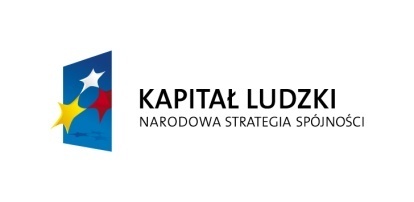 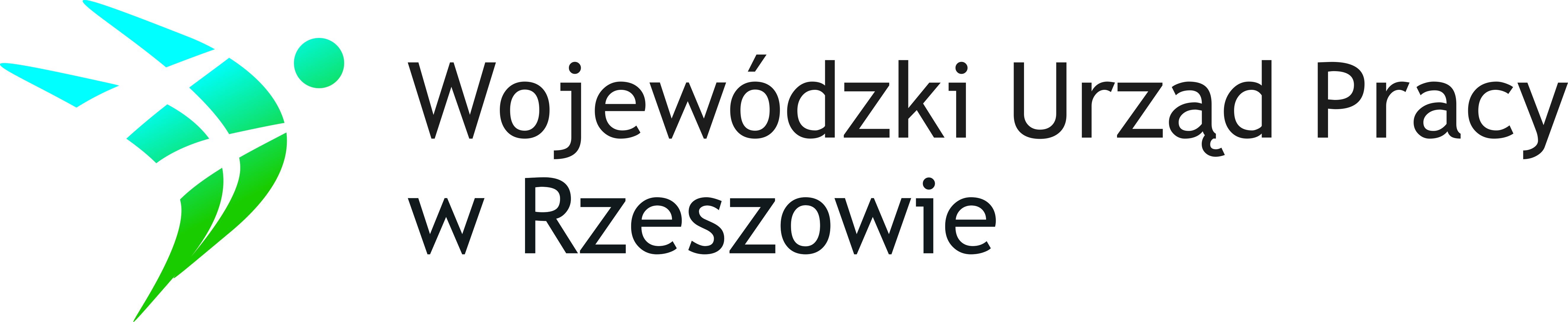 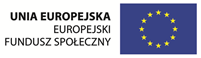 FORMULARZ OFERTYna wykonanie: dostawy o wartości netto poniżej 14 000€.I. Nazwa i adres ZAMAWIAJĄCEGO:………………………………………………………………………………………………………………………………………II. Nazwa przedmiotu zamówienia:Dostosowanie pomieszczeń do potrzeb dzieci w Punkcie Przedszkolnym w Gaci, Punkcie Przedszkolnym w Białobokach i Punkcie Przedszkolnym w Dębowie. III. Tryb postępowania: Zapytanie ofertowe.IV. Nazwa i adres Wykonawcy:……………………………………………………………………………………………………………………………………………………………………………… (pieczęć Wykonawcy)1. Oferuje Dostosowanie pomieszczeń do potrzeb dzieci w Punkcie Przedszkolnym             w Gaci, Punkcie Przedszkolnym w Białobokach i Punkcie Przedszkolnym w Dębowie     za : cenę netto: ………………………………………………………………………….. złsłownie netto: ……………………………………………………………………… .złcenę brutto:……………………………………………………………………………złsłownie brutto:……………………………………………………………………… złw tym podatek VAT: ………………………………………………………………. złsłownie podatek VAT: ……………………………………………………………….złzgodnie z wypełnionym formularzem cenowym.2. Deklaruje ponadto:a) termin wykonania zamówienia: do 23-11-2012 r.b) warunki płatności : przelew 14 dni od daty dostarczenia .3. Oświadcza, że:zapoznaliśmy się z opisem przedmiotu zamówienia i nie wnosimy do niegozastrzeżeń,rozliczymy robotę kosztorysem powykonawczym wg stawek jednostkowych złożonych w kosztorysie ofertowym.związani jesteśmy oferta  prze okres 1-ego miesiąca.Udzielamy  rocznej gwarancji na wykonane roboty.4. Ofertę niniejszą składamy na kolejno ponumerowanych stronach. od 1 do …………5. Załącznikami do niniejszego formularza stanowiącymi integralną część oferty są:- wpis do ewidencji działalności gospodarczej ………………………………………………………………………………….dn. …………………………..    podpisy i pieczęcie osób upoważnionychdo reprezentowania Wykonawcy